   Smer: Medicinska sestra – Tehničar   I  godina   Građansko vaspitanje   PITANJA: Lični identitetOtkrivanje i uvažavanje rizikaGrupna pripadnostStereotipi i predrasudeTolerancija i diskriminacijaSamopouzdano reagovanjeGlasineNeslušanje - načini (ne)slušanjaAktivno slušanje - stvarno te slušam Neoptužujuće poruke – Ja- poruke Izražavanje mišljenja Lestvica participacije Vodjenje debate i dijaloga Saradnja Grupni rad  Grupno odlučivanje Raditi zajedno Nasilje u našoj okolini Vršnjačko nasilje Nasilje u školi Postizanje mira Dinamika i ishodi sukoba Stilovi i postupanja u sukobima Sagledavanje probleme iz različitih uglova Nalaženje rešenja Postizanje dogovora Izvini Posredovanje Šta nosim sa sobomVerska nastavaХришћанство – Црква као заједницаВера и атеизамПроблем сазнањаЛична заједница са Богом – основ вере у БогаБог као личностЛичност или индивидуаЕгоизам или љубавБог је независан од светаИстина света – Царство БожјеИкона и истина – разлика између црквеног и световног сликарства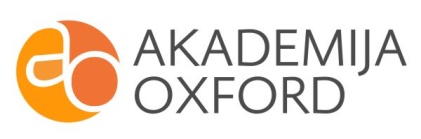 